ПАСПОРТ УСЛУГИ (ПРОЦЕССА) ООО «Вертикаль»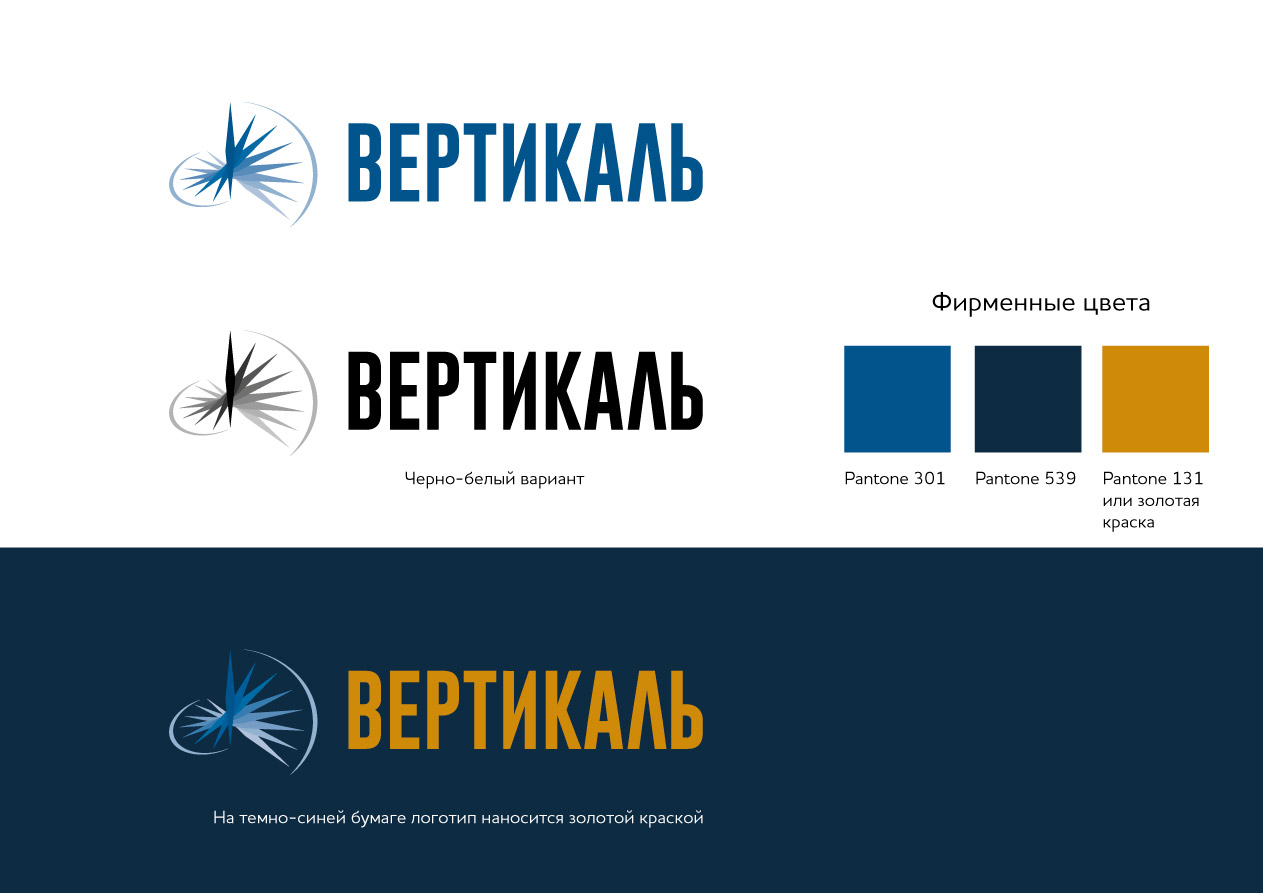 КОД 2.2 ТЕХНОЛОГИЧЕСКОЕ ПРИСОЕДИНЕНИЕ К ЭЛЕКТРИЧЕСКИМ СЕТЯМ СЕТЕВОЙ ОРГАНИЗАЦИИПОСРЕДСТВОМ ПЕРЕРАСПРЕДЕЛЕНИЯ МАКСИМАЛЬНОЙ МОЩНОСТИ
КРУГ ЗАЯВИТЕЛЕЙ: юридическое лицо или индивидуальный предприниматель.РАЗМЕР ПЛАТЫ ЗА ПРЕДОСТАВЛЕНИЕ УСЛУГИ (ПРОЦЕССА) И ОСНОВАНИЕ ЕЕ ВЗИМАНИЯ: Размер платы за технологическое присоединение энергопринимающих устройств рассчитывается исходя из величины максимальной мощности присоединяемых энергопринимающих устройств с применением стандартизированных тарифных ставок, установленных уполномоченным органом исполнительной власти в области государственного регулирования тарифов. УСЛОВИЯ ОКАЗАНИЯ УСЛУГИ (ПРОЦЕССА): 1) Наличие соглашения о перераспределении мощности между заинтересованными лицами; наличие избытков мощности. 2) Перераспределение возможно в пределах действия однго центра питания (при осуществлении перераспределения максимальной мощности в электрических сетях классом напряжения от 0,4 до 35 кВ центром питания считается питающая подстанция с классом напряжения 35 кВ, при осуществлении перераспределения максимальной мощности в электрических сетях классом напряжения свыше 35 кВ центром питания считается распределительное устройство подстанции);3) Заявители, в отношении которых до 1 января 2009 г. в установленном порядке было осуществлено технологическое присоединение к электрическим сетям, вправе по соглашению с иными владельцами энергопринимающих устройств снизить объем максимальной мощности.4) За исключением лиц, юридические лица и индивидуальные предприниматели до 150 кВт (3 категория надежности), намеревающихся осуществить присоединение по временной схеме, физических лиц  комунально-бытовая нагрузка до 15 кВт (с учетом ранее присоединенной).РЕЗУЛЬТАТ ОКАЗАНИЯ УСЛУГИ (ПРОЦЕССА): технологическое присоединение энергопринимающих устройств Заявителя посредством перераспределения мощности.ОБЩИЙ СРОК ОКАЗАНИЯ УСЛУГИ (ПРОЦЕССА):120 дней - для заявителей, максимальная мощность энергопринимающих устройств которых составляет до 670 кВт;1 год - для заявителей, максимальная мощность энергопринимающих устройств которых составляет свыше 670 кВт.СОСТАВ, ПОСЛЕДОВАТЕЛЬНОСТЬ И СРОКИ ОКАЗАНИЯ УСЛУГИ (ПРОЦЕССА):КОНТАКТНАЯ ИНФОРМАЦИЯ ДЛЯ НАПРАВЛЕНИЯ ОБРАЩЕНИЙ: Номер телефонного центра обслуживания ООО «Вертикаль»: +7 (495) 983 35 16Адрес электронной почты ООО «Вертикаль»: info@vertikal-e.ru Адрес обслуживания клиентов: г. Москва, ул. Образцова, д. 31, стр. 1Интернет-приемная, Личный кабинет Заявителя на официальном сайте ООО «Вертикаль»: http://vertikal-energo.ru№ЭтапУсловие этапаСодержаниеФорма предоставленияСрок исполненияСсылка на нормативно правовой акт1Заключение Соглашения о перераспределении мощности между заинтересованными лицамиЗаключение соглашения между лицами о перераспределении максимальной мощности принадлежащими им энергопринимающими устройствамиВ письменной форме Не ограниченоПункт 34 Правил технологического присоединения энергопринимающих устройств потребителей электрической энергии.2Направление уведомления в сетевую организацию подписанного сторонами соглашения о перераспределении мощностиЗаключенное соглашение о перераспределении максимальной мощностиНаправление уведомления в сетевую организацию подписанного сторонами соглашения о перераспределении мощности с пакетом необходимых документов. Рассмотрение уведомления на предмет полноты сведений и пакета необходимых документовУведомление в письменной форме направляется способом, позволяющим подтвердить факт получения, или выдача заявителю в офисе обслуживания потребителей,заявка по электронной форме на сайте ООО «Вертикаль» через Личный кабинет6 рабочих дней с даты регистрацииПункт 34 Правил технологического присоединения энергопринимающих устройств потребителей электрической энергии3Сетевая организация направляет копию уведомления субъекту оперативно-диспетчерского управленияВ следующих случаях:- технические условия, подлежат согласованию с субъектом оперативно-диспетчерского управления;- технические условия, ранее выданные лицу, максимальная мощность энергопринимающих устройств которого перераспределяется, были согласованы с субъектом оперативно-диспетчерского управленияСетевая организация направляет копию уведомления субъекту оперативно-диспетчерского управленияСпособом, позволяющим подтвердить факт полученияв течение 5 рабочих дней со дня получения уведомленияПункт 34 Правил технологического присоединения энергопринимающих устройств потребителей электрической энергии4Заключение договора об осуществлении технологического присоединения к электрическим сетям с заявителем, в пользу которого перераспределяется мощностьПри необходимости согласования сетевой организации технических условий с системным оператором 4.1. Направление заявителю уведомления об увеличении срока в связи с согласованием технических условий с системным операторомУведомление в письменной форме направляется способом, позволяющим подтвердить факт получения, или выдача заявителю в офисе обслуживания потребителей-Пункт 15, 21 Правил технологического присоединения энергопринимающих устройств потребителей электрической энергии4Заключение договора об осуществлении технологического присоединения к электрическим сетям с заявителем, в пользу которого перераспределяется мощность4.2. Направление (выдача при очном посещении офиса обслуживания) сетевой организацией проекта договора об осуществлении технологического присоединения  с  техническими условиямиПисьменная форма проекта договора, подписанного со стороны сетевой организации, направляется способом, позволяющим подтвердить факт получения, или выдача заявителю в офисе обслуживания потребителей30 дней с даты  получения уведомления или недостающих сведений- не позднее 3 рабочих дней со дня согласования с системным оператором техусловийПункт 15 Правил технологического присоединения энергопринимающих устройств потребителей электрической энергии4Заключение договора об осуществлении технологического присоединения к электрическим сетям с заявителем, в пользу которого перераспределяется мощность4.3. Подписание заявителем двух экземпляров проекта договора и направление   (представляет в офис обслуживания потребителей) одного  экземпляра сетевой организации с приложением к нему документов, подтверждающих полномочия лица, подписавшего такой договор30 дней со  дня получения заявителем проекта договора.В случае ненаправления  подписанного проекта договора  либо мотивированного отказа от его подписания через 60 дней  –  заявка аннулируется.Пункт 15 Правил технологического присоединения энергопринимающих устройств потребителей электрической энергии4Заключение договора об осуществлении технологического присоединения к электрическим сетям с заявителем, в пользу которого перераспределяется мощностьВ случае несогласия заявителя с представленным сетевой организацией проектом договора и (или) несоответствия его Правилам 4.4. Заявитель направляет сетевой организации мотивированный отказ от подписания проекта договора с предложением об изменении представленного проекта договораПисьменная форма мотивированного отказа, направляется способом, позволяющим подтвердить факт полученияв течение 30 дней со дня получения подписанного сетевой организацией проекта договора и технических условийПункт 15 Правил технологического присоединения энергопринимающих устройств потребителей электрической энергии4Заключение договора об осуществлении технологического присоединения к электрическим сетям с заявителем, в пользу которого перераспределяется мощность4.5. Направление (выдача при очном посещении офиса обслуживания) сетевой организацией откорректированного проекта договора об осуществлении технологического присоединения  с  техническими условиями вследствие получения от заявителя мотивированного отказа от подписания проекта договораПисьменная форма проекта договора, подписанного со стороны сетевой организации, направляется способом, позволяющим подтвердить факт получения, или выдача заявителю в офисе обслуживания потребителей5 рабочих дней с даты получения от заявителя мотивированного требования о приведении проекта договора в соответствие с Правилами ТППункт 15 Правил технологического присоединения энергопринимающих устройств потребителей электрической энергии5Сетевая организация направляет лицу, максимальная мощность которого перераспределяется, информацию об изменениях в ранее выданные ему технические условия В случае технические условия подлежат согласованию с субъектом оперативно-диспетчерского управления, предварительно сетевая организация проводит согласование с субъектом оперативно-диспетчерского управления и срок продлевается на срок согласования изменений, внесенных в технические условия.не позднее 10 рабочих дней со дня выдачи технических условий лицу, в пользу которого перераспределяется максимальная мощность. 6Выполнение сторонами мероприятий по технологическому присоединению, предусмотренных договоромЗаключенный договор об осуществлении технологического присоединения с заявителем, в пользу которого перераспределяется мощность6.1. Оплата услуг по договору об осуществлении технологического присоединения-В соответствии с условиями договораПункт 15, 16, 18, 38 Правил технологического присоединения энергопринимающих устройств потребителей электрической энергии6Выполнение сторонами мероприятий по технологическому присоединению, предусмотренных договоромЗаключенный договор об осуществлении технологического присоединения с заявителем, в пользу которого перераспределяется мощность6.2. Выполнение сетевой организацией мероприятий, предусмотренных договоромВ соответствии с условиями договораПункт 15, 16, 18, 38 Правил технологического присоединения энергопринимающих устройств потребителей электрической энергии6Выполнение сторонами мероприятий по технологическому присоединению, предусмотренных договоромЗаключенный договор об осуществлении технологического присоединения с заявителем, в пользу которого перераспределяется мощность6.3. Выполнение заявителем, мощность которого перераспределяется, мероприятий по уменьшению мощности энергопринимающих устройств в соответствии с техническими условиями До завершения срока осуществления мероприятий по присоединению энергопринимающих устройств лица, в пользу которого перераспределяется мощностьПункт 15, 16, 18, 38 Правил технологического присоединения энергопринимающих устройств потребителей электрической энергии6Выполнение сторонами мероприятий по технологическому присоединению, предусмотренных договоромЗаключенный договор об осуществлении технологического присоединения с заявителем, в пользу которого перераспределяется мощность6.4. Выполнение заявителем, в пользу которого перераспределяется мощность, мероприятий, предусмотренных договоромВ соответствии с условиями договора6Выполнение сторонами мероприятий по технологическому присоединению, предусмотренных договоромЗаключенный договор об осуществлении технологического присоединения с заявителем, в пользу которого перераспределяется мощность6.5. Направление уведомления заявителем, в пользу которого перераспределяется мощность, сетевой организации о выполнении технических условий с пакетом необходимых документовПисьменное уведомление о выполнении технических условий с приложением необходимых документовПосле выполнения технических условийПункты 85, 86 Правил технологического присоединения энергопринимающих устройств потребителей электрической энергииПри необходимости согласования сетевой организации технических условий с системным оператором 6.6.Направление сетевой  организацией уведомления о готовности заявителя к проверке выполнения технических условий субъекту оперативно-диспетчерского управления копии  уведомления и приложенных к нему документовКопии уведомления заявителя с необходимым пакетом документов способом, позволяющим подтвердить факт полученияВ течение 2 дней со дня получения от заявителяПункты 94 Правил технологического присоединения энергопринимающих устройств потребителей электрической энергии7Проверка выполнения технических условийНаправление   заявителем сетевой организацией уведомления о выполнении технических условий7.1. Проверка соответствия технических решений, параметров оборудования (устройств) и проведенных мероприятий требованиям технических условий. Осмотр (обследование) электроустановок заявителей. Мероприятия по проверке выполнения технических условий проводятся непосредственно в процессе проведения осмотраАкт осмотра (обследования) электроустановки в письменной форме.При невыполнении требований технических условий сетевая организация в письменной форме уведомляет об этом заявителя. При осмотре электроустановок замечания указываются в акте осмотра (обследования) электроустановкив течение 10 дней со дня получения от заявителя документовПункты 83-89 Правил технологического присоединения энергопринимающих устройств потребителей электрической энергии7Проверка выполнения технических условийЕсли представители субъекта оперативно-диспетчерского управления участвовали в осмотре7.2. Согласование Акта осмотра (обследования) электроустановки с субъектом оперативно-диспетчерского управленияСогласованный Акт осмотра (обследования) электроустановкиПункт 97 Правил технологического присоединения энергопринимающих устройств потребителей электрической энергии7Проверка выполнения технических условий7.3. Потребитель направляет в адрес органа федерального государственного энергетического надзора уведомление о проведении сетевой организацией осмотра (обследования) электроустановок заявителя Письменное уведомление  способом, позволяющим установить дату отправки и получения уведомленияв течение 5 дней со дня оформления акта осмотра (обследования) электроустановок заявителяПункты 18(1) - 18(4) Правил технологического присоединения энергопринимающих устройств потребителей электрической энергии7Проверка выполнения технических условийВ случае невыполнении заявителем требований технических условий. Получение от заявителя сетевой организации уведомления об устранении замечаний по выполнению технических условий7.4. Повторный осмотр электроустановки заявителяАкт осмотра (обследования) электроустановки в письменной форме.Не позднее 3 рабочих дней после получения от заявителя уведомления об устранении замечаний с приложением информации о принятых мерах по их устранению.Пункты 89 Правил технологического присоединения энергопринимающих устройств потребителей электрической энергии7Проверка выполнения технических условий7.5. Прием в эксплуатацию прибора учета.Подписание сторонами  и передача Акт допуска в эксплуатацию прибора учета.Акт допуска в эксплуатацию прибора учета в письменной формеВ день проведения проверкиРаздел Х Основ функционирования розничных рынков электрической энергии7Проверка выполнения технических условийВ случае выполнения заявителем  требований технических условий7.6. Направление (выдача) заявителю Акта о выполнении технических условий в 2 экземплярахАкт о выполнении технических условий в письменной форме направляется  способом, позволяющим подтвердить факт получения, или выдаются заявителю в офисе обслуживания потребителей3-дневный срок после проведения осмотраПункт 87 Правил технологического присоединения энергопринимающих устройств потребителей электрической энергии7Проверка выполнения технических условий7.7. Заявитель возвращает в сетевую организацию один экземпляр подписанного со своей стороны акта о выполнении технических условийПодписанный Акт о выполнении технических условий в письменной форме направляется  способом, позволяющим подтвердить факт получения, или выдаются заявителю в офисе обслуживания потребителейВ течение 5 дней со дня получения подписанного сетевой организацией акта о выполнении технических условийПункты 88 Правил технологического присоединения энергопринимающих устройств потребителей электрической энергии6Присоединение объектов заявителя и подписание актов, подтверждающих  технологическое присоединение6.1 Фактическое присоединение объектов заявителя и включение коммутационного аппарата (фиксация коммутационного аппарата в положении "включено").В соответствии с условиями договораПункты 7, 18 Правил технологического присоединения энергопринимающих устройств потребителей электрической энергии6Присоединение объектов заявителя и подписание актов, подтверждающих  технологическое присоединение6.2. Оформление сетевой организации и направление (выдача) заявителю: Акта об осуществлении технологического присоединения;Акта разграничения границ балансовой принадлежности сторон;Акт разграничения эксплуатационной ответственности сторонПодписанные со стороны сетевой организации Акты  в письменной форме направляются способом, позволяющим подтвердить факт получения, или выдаются заявителю в офисе обслуживания потребителейВ соответствии с условиями договораПункт 19 Правил технологического присоединения энергопринимающих устройств потребителей электрической энергии6Присоединение объектов заявителя и подписание актов, подтверждающих  технологическое присоединение6.3. Направление сетевой организацией подписанных с  заявителем актов в энергосбытовую организацию В письменной или электронной формеВ течение 2 рабочих дней после предоставления подписанных  заявителем актов в сетевую организацию.Пункт 19 (1) Правил технологического присоединения энергопринимающих устройств потребителей электрической энергии